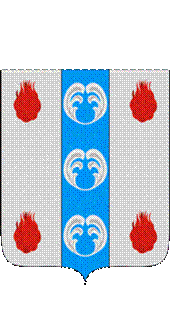 Российская ФедерацияНовгородская областьАДМИНИСТРАЦИЯ ПОДДОРСКОГО МУНИЦИПАЛЬНОГО РАЙОНАП О С Т А Н О В Л Е Н И Е19.02.2018 № 70 с.ПоддорьеВ целях упорядочения и оптимизации процесса обращения с ртутьсодержащими отходами на территории Поддорского сельского поселения, повышения уровня экологической безопасности населения, в соответствии с Федеральным законом Российской Федерации от 24.06.1998 года № 89-ФЗ «Об отходах производства и потребления», постановлением Правительства Российской Федерации от 03.09.2010 года № 681 «Об утверждении Правил обращения с отходами производства и потребления в части осветительных устройств, электрических ламп, ненадлежащие сбор, накопление, использование, обезвреживание, транспортирование и размещение которых может повлечь причинение вреда жизни, здоровью граждан, вреда животным, растениям и окружающей среде», на основании Устава Поддорского  сельского поселения Администрация муниципального района ПОСТАНОВЛЯЕТ:     	1. Утвердить Порядок организации сбора отработанных ртутьсодержащих ламп и информировании юридических лиц, индивидуальных предпринимателей и физических лиц о порядке осуществления такого сбора  на территории Поддорского  сельского поселения (Приложение 1).    	2. Утвердить Инструкцию по организации сбора, накопления, хранения и передаче на обезвреживание отработанных ртутьсодержащих ламп (Приложение № 2).    	3. Рекомендовать юридическим лицам (независимо от организационно-правовой формы) и индивидуальным предпринимателям, эксплуатирующим осветительные устройства и электрические лампы с ртутным заполнением:    	3.1. Определить места сбора и временного хранения отработанных ртутьсодержащих ламп в специальных контейнерах или неповрежденной таре из-под новых ртутьсодержащих ламп.    	3.2. Разработать инструкции по организации сбора, накопления, хранения и передаче на обезвреживание отработанных ртутьсодержащих ламп.    	3.3. Назначить ответственных лиц за обращение с ртутьсодержащими отходами.    	3.4. Заключить договор со специализированной организацией, имеющей лицензию, на транспортирование и обезвреживание ртутьсодержащих отходов.         	4. Контроль над исполнением настоящего постановления оставляю за собой.     	5. Опубликовать постановление на официальном сайте Администрации муниципального района в  информационно-телекоммуникационной сети «Интернет» (http:// адмподдорье.рф).                                                                                                      Главамуниципального района                                                      Е.В. ПанинаПриложение № 1к постановлению Администрации   муниципального района от 19.02.2018 № 70  Порядокорганизации сбора отработанных ртутьсодержащих ламп и информировании юридических лиц, индивидуальных предпринимателей и физических лиц о порядке осуществления такого сбора  на территории Поддорского сельского поселения 1. Общие положения.1.1. Порядок организации сбора отработанных ртутьсодержащих ламп и информировании юридических лиц, индивидуальных предпринимателей и физических лиц о порядке осуществления такого сбора  на территории Белебелковского сельского поселения (далее по тексту – Порядок) разработан в целях предотвращения неблагоприятного воздействия на здоровье граждан и окружающую среду отработанных ртутьсодержащих ламп путем их сбора.1.2. Порядок разработан в соответствии с Федеральным законом от 24.06.1998 года № 89-ФЗ «Об отходах производства и потребления», постановлением правительства Российской Федерации от 03.09.2010 года № 681 «Об утверждении Правил обращения с отходами производства и потребления в части осветительных устройств, электрических ламп, ненадлежащие сбор, накопление, использование, обезвреживание, транспортирование и размещение которых может повлечь причинение вреда жизни, здоровью граждан, вреда животным, растениям и окружающей среде», Федеральным законом от 30.03.1999 года № 52-ФЗ «О санитарно-эпидемиологическом благополучии населения».1.3. Настоящий Порядок является обязательным для исполнения юридическими лицами независимо от организационно-правовых форм и форм собственности, индивидуальными предпринимателями, осуществляющими свою деятельность на территории Поддорского сельского поселения, а также физическими лицами, проживающими на территории Поддорского сельского поселения.1.4. Юридические лица независимо от организационно-правовой формы и формы собственности и индивидуальные предприниматели, являющиеся потребителями ртутьсодержащих люминесцентных и компактных люминесцентных (энергосберегающих) ламп,  самостоятельно осуществляют сбор, накопление, хранение и транспортирование на обезвреживание ртутьсодержащих отходов.1.5. Сбор у физических лиц (населения), накопление, временное хранение и передачу на обезвреживание отработанных ртутьсодержащих ламп осуществляет администрация Поддорского сельского поселения.2. Организация сбора, хранения и транспортирования ртутьсодержащих отходов2.1. Сбору в соответствии с Порядком подлежат осветительные устройства и электрические лампы с ртутным заполнением и содержанием ртути не менее 0,01 процента, выведенные из эксплуатации и подлежащие утилизации.2.2. Юридические лица и индивидуальные предприниматели, эксплуатирующие осветительные устройства и электрические лампы с ртутным заполнением, ведут постоянный учет получаемых и отработанных ртутьсодержащих ламп, осуществляют накопление ртутьсодержащих ламп.2.3. Юридические лица и индивидуальные предприниматели назначают в установленном порядке ответственных лиц за обращение с ртутьсодержащими отходами, разрабатывают инструкции по организации накопления отработанных ртутьсодержащих отходов применительно к конкретным условиям, определяют места сбора, накопления, временного хранения отработанных ртутьсодержащих ламп.2.4. Накопление ртутьсодержащих отходов производится в соответствии с требованиями «Гост 12.3.031-83. Система стандартов безопасности труда. Работы с ртутью. Требования безопасности», Санитарных правил при работе с ртутью, ее соединениями и приборами с ртутным заполнением, утвержденных Главным государственным санитарным врачом 04.04.1988 года № 4607-88 и с соблюдением техники безопасности.2.5. Накопление отработанных ртутьсодержащих ламп производится отдельно от других отходов.2.6. Хранение отработанных ртутьсодержащих ламп, собранных с целью накопления для вывоза, производится в специально выделенном для этих целей помещении, защищенном от химически агрессивных веществ, атмосферных осадков, поверхностных и грунтовых вод, исключающих повреждение тары.2.7. Не допускается совместное хранение поврежденных и неповрежденных ртутьсодержащих ламп. Хранение поврежденных ртутьсодержащих ламп осуществляется в специальной таре.2.8. Не допускается самостоятельное обезвреживание, использование, транспортирование и размещение отработанных ртутьсодержащих ламп потребителями отработанных ртутьсодержащих ламп, а также их накопление в местах, являющихся общим имуществом собственников помещений многоквартирного дома.2.9. При обращении с ртутьсодержащими отходами запрещается:- сливать ртуть в канализацию, водоемы, реки, карьеры;- захоранивать ртутьсодержащие отходы в окружающей среде;- сжигать загрязненную ртутью тару;- размещать вблизи нагревательных или отопительных приборов;- самостоятельно вскрывать корпуса неисправных ртутных приборов, дополнительно разламывать поврежденные стеклянные ртутные приборы с целью извлечения ртути.2.10. По мере накопления отработанные ртутьсодержащие отходы сдаются на утилизацию не реже, чем 1 раз в шесть месяцев.3. Информирование юридических лиц, индивидуальных предпринимателей и физических лиц3.1. Информация о порядке сбора отработанных ртутьсодержащих ламп размещается в газете «Заря», а также в местах общего пользования, местах массового скопления людей.3.2. Размещению подлежит следующая информация:- Порядок организации сбора отработанных ртутьсодержащих ламп и информировании юридических лиц, индивидуальных предпринимателей и физических лиц о порядке осуществления такого сбора  на территории Поддорского  сельского поселения;- Место и условия приема отработанных ртутьсодержащих ламп.3.3. Обращения населения по организации сбора, накопления, временного хранения и обезвреживания отработанных ртутьсодержащих ламп принимаются Администрацией Поддорского  сельского поселения.4. Ответственность за несоблюдение требований в области обращения с ртутьсодержащими отходами4.1. За несоблюдение требований в области обращения с ртутьсодержащими отходами на территории Поддорского  сельского поселения  физические, юридические лица и индивидуальные предприниматели несут ответственность в соответствии с действующим законодательством.4.2. Лица, виновные в нарушении настоящего Порядка, привлекаются к ответственности в соответствии с действующим законодательством.Приложение № 2к постановлению Администрации   муниципального района от 19.02.2018 № 70 Инструкцияпо сбору, учету, хранению, сдаче и перевозке отработанныхртутьсодержащих ламп1. Общие положения 	1.1. Отходы I класса опасности (чрезвычайно опасные) - отработанные ртутьсодержащие лампы (далее - ОРТЛ) - подлежат сбору и отправке на демеркуризацию.1.2. Ртутьсодержащие лампы (РТЛ) - лампы типа ДРЛ, ЛБ, ЛД, L18/20 F18/W54 (не российского производства) и другие типы ламп, используемые для освещения в помещениях организации. Ртутные лампы представляют собой газоразрядные источники света, принцип действия которых заключается в следующем: под воздействием электрического поля в парах ртути, закачанной в герметичную стеклянную трубку, возникает электрический разряд, сопровождающийся ультрафиолетовым излучением. Нанесенный на внутреннюю поверхность люминофор преобразует ультрафиолетовое излучение в видимый свет.1.3. Отработанные ртутьсодержащие лампы - отработанные или пришедшие в негодность РТЛ.1.4. Ртуть - вещество ПЕРВОГО класса опасности.Одна разбитая лампа, содержащая ртуть в количестве 0,1 г, делает непригодным для дыхания воздух в помещении объемом 5000 куб. м.1.5. Ртуть оказывает негативное влияние на нервную систему организма человека, вызывая эмоциональную неустойчивость, повышенную утомляемость, снижение памяти, нарушение сна. Нередко наблюдаются боли в конечностях (ртутные полиневриты). Кроме того, жидкий металл оказывает токсическое действие на эндокринные железы, на зрительный анализатор, на сердечно- сосудистую систему, органы пищеварения.2. Условия хранения отработанных ртутьсодержащих ламп2.1. Главным условием при замене и сборе ОРТЛ является сохранение герметичности.2.2. Сбор ОРТЛ необходимо производить на месте их образования отдельно от обычного мусора и старого раздельно с учетом метода переработки и обезвреживания.2.3. В процессе сбора лампы разделяются по диаметру и длине.2.4. Тарой для сбора и хранения ОРТЛ являются целые индивидуальные картонные коробки от ламп типа ЛБ, ЛД, ДРЛ и др.2.5. После упаковки ОРТЛ в тару для хранения их следует сложить в отдельные коробки из фанеры или ДСП.2.6. Для каждого типа лампы должна быть предусмотрена своя отдельная коробка.Каждая коробка должна быть подписана (указывать тип ламп - марку, длину, диаметр, максимальное количество, которое возможно положить в коробку).2.7. Лампы в коробку должны укладываться плотно.2.8. Помещение, предназначенное для хранения ОРТЛ, должно быть просторным (чтоб не стесняло движение человека с вытянутыми руками), иметь возможность проветриваться, так же необходимо наличие приточно-вытяжной вентиляции.2.9. Помещение, предназначенное для хранения ОРТЛ, должно быть удалено от бытовых помещений.2.10. В помещении, предназначенном для хранения ОРТЛ, пол должен быть сделан из водонепроницаемого, несорбционного материала, предотвращающего попадание вредных веществ (в данном случае ртути) в окружающую среду.2.11. Для ликвидации возможной аварийной ситуации, связанной с разрушением большого количества ламп, в целях предотвращения неблагоприятных экологических последствий в помещении, где хранятся ОРТЛ, необходимо наличие емкости с водой, не менее 10 литров, а также запас реактивов (марганцевого калия).2.12. При разбитии ОРТЛ контейнер для хранения (место разбития) необходимо обработать 10% раствором перманганата калия и смыть водой. Осколки собираются щеткой или скребком в металлический контейнер с плотно закрывающейся крышкой, заполненный раствором марганцовокислого калия.2.13. На разбитые лампы составляется акт произвольной формы, в котором указывается тип разбитых ламп, их количество, дата происшествия, место происшествия.2.14. Запрещается:Хранить лампы под открытым небом;Хранение в таких местах, где к ним могут иметь доступ дети;Хранение ламп без тары;Хранение ламп в мягких картонных коробках, поваленных друг на друга;Хранение ламп на грунтовой поверхности.3. Учет отработанных ртутьсодержащих ламп3.1. Учет наличия и движения ОРТЛ организуется на всех предприятиях (организациях, учреждениях) независимо от форм собственности и ведомственной принадлежности.3.2. Учет ведется в специальном журнале, где в обязательном порядке отмечается движение целых ртутьсодержащих ламп и ОРТЛ.3.3. Страницы журнала должны быть пронумерованы, прошнурованы и скреплены печатью.3.4 Журнал учета должен заполняться ответственным лицом. Вносятся данные о поступивших целых и отработанных лампах. Обязательно указывается марка ламп, количество, дата приемки и лицо, которое сдает лампы.4. Порядок сдачи, транспортировки и перевозки отработанных ртутьсодержащих ламп на утилизирующие предприятия4.1. ОРТЛ сдаются на утилизацию один раз в шесть месяцев.4.2. Отработанные лампы принимаются сухими, каждая лампа в отдельной таре. Исключается их битье и выпадение при погрузочных работах.4.3. Перевозку ОРТЛ с территории предприятия, организации, учреждения до места утилизации осуществляет специализированная организация и несет полную ответственность за все, что может произойти при их перевозке.Об организации сбора отработанных ртутьсодержащих ламп и информировании юридических лиц, индивидуальных предпринимателей и физических лиц о порядке осуществления такого сбора  на территории Поддорского сельского поселения 